АДМИНИСТРАЦИЯ 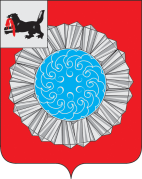 СЛЮДЯНСКОГО МУНИЦИПАЛЬНОГО РАЙОНАП О С Т АН О В Л Е Н И Ег. Слюдянкаот 02.11.2020 г. № 507Об определении должностного лица,уполномоченного составлять протоколы об административных правонарушениях на территории Слюдянского муниципального района, предусмотренных частью 1 статьи 19.5Кодекса Российской Федерации об административныхправонарушениях при осуществлениимуниципального земельного контроля В целях реализации Закона Иркутской области от 03 октября 2014 года № 106-ОЗ «О должностных лицах, уполномоченных составлять протоколы об отдельных административных правонарушениях, предусмотренных Кодексом Российской Федерации об административных правонарушениях, при осуществлении муниципального контроля», руководствуясь Федеральным законом от 06 октября 2003 года № 131-ФЗ «Об общих принципах организации местного самоуправления в Российской Федерации», статьями 38, 47 Устава Слюдянского муниципального района Иркутской области (новая редакция), зарегистрированного постановлением Губернатора Иркутской области от 30 июля 2005 года № 303-П, администрация Слюдянского муниципального района ПОСТАНОВЛЯЕТ:1. Определить должностным лицом, уполномоченным составлять протоколы об административных правонарушениях на территории Слюдянского муниципального района, предусмотренных частью 1 статьи 19.5 Кодекса Российской Федерации об административных правонарушениях, при осуществлении муниципального земельного контроля Денисову Марину Анатольевну – инженера 1 категории муниципального казенного учреждения «Комитет по управлению муниципальным имуществом и земельным отношениям Слюдянского муниципального района».2. Опубликовать настоящее постановление в специальном выпуске газеты «Славное море», а также разместить на официальном сайте администрации Слюдянского муниципального района в информационно-телекоммуникационной сети «Интернет»: www.sludyanka.ru.3. Контроль за исполнением настоящего постановления возложить на председателя МКУ «Комитет по управлению муниципальным имуществом и земельным отношениям Слюдянского муниципального района», заместителя мэра Слюдянского муниципального района Стаценскую Л.В.Мэр Слюдянского муниципального  района                                            	    А.Г. Шульц